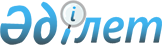 Об утверждении положения о государственном учреждении "Управление по контролю за использованием и охраной земель Западно-Казахстанской области"
					
			Утративший силу
			
			
		
					Постановление акимата Западно-Казахстанской области от 20 января 2015 года № 13. Зарегистрировано Департаментом юстиции Западно-Казахстанской области 29 января 2015 года № 3789. Утратило силу постановлением акимата Западно-Казахстанской области от 13 февраля 2017 года № 41      Сноска. Утратило силу постановлением акимата Западно-Казахстанской области от 13.02.2017 № 41 (вводится в действие со дня первого официального опубликования).

      Руководствуясь Гражданским  кодексом Республики Казахстан,  Законом Республики Казахстан от 23 января 2001 года "О местном государственном управлении и самоуправлении в Республике Казахстан" акимат Западно-Казахстанской области ПОСТАНОВЛЯЕТ:

      1. Утвердить прилагаемое  Положение о государственном учреждении "Управление по контролю за использованием и охраной земель Западно-Казахстанской области".

      2. Руководителю аппарата акима Западно-Казахстанской области (Токжанов М. Л.) обеспечить государственную регистрацию данного постановления в органах юстиции, его официальное опубликование в информационно-правовой системе "Әділет" и в средствах массовой информации.

      3. Контроль за исполнением настоящего постановления возложить на заместителя акима Западно-Казахстанской области Утегулова А. К.

      4. Настоящее постановление вводится в действие со дня первого официального опубликования.

 Положение
о государственном учреждении "Управление по контролю за использованием и охраной земель Западно-Казахстанской области"
1. Общие положения      1. Государственное учреждение "Управление по контролю за использованием и охраной земель Западно-Казахстанской области" является государственным органом Республики Казахстан, осуществляющим государственный контроль за использованием и охраной земель в соответствии с Земельным  кодексом Республики Казахстан.

      2. Государственное учреждение "Управление по контролю за использованием и охраной земель Западно-Казахстанской области" ведомств не имеет.

      3. Государственное учреждение "Управление по контролю за использованием и охраной земель Западно-Казахстанской области" осуществляет свою деятельность в соответствии с  Конституцией и законами Республики Казахстан, актами Президента и Правительства Республики Казахстан, иными нормативными правовыми актами, а также настоящим  Положением.

      4. Государственное учреждение "Управление по контролю за использованием и охраной земель Западно-Казахстанской области" является юридическим лицом в организационно-правовой форме государственного учреждения, имеет печати и штампы со своим наименованием на государственном языке, бланки установленного образца, в соответствии с законодательством Республики Казахстан счета в органах казначейства.

      5. Государственное учреждение "Управление по контролю за использованием и охраной земель Западно-Казахстанской области" вступает в гражданско-правовые отношения от собственного имени.

      6. Государственное учреждение "Управление по контролю за использованием и охраной земель Западно-Казахстанской области" имеет право выступать стороной гражданско-правовых отношений от имени государства, если оно уполномочено на это в соответствии с законодательством.

      7. Государственное учреждение "Управление по контролю за использованием и охраной земель Западно-Казахстанской области" по вопросам своей компетенции в установленном законодательством порядке принимает решения, оформляемые приказами руководителя государственного учреждения "Управление по контролю за использованием и охраной земель Западно-Казахстанской области" и другими актами, предусмотренными законодательством Республики Казахстан.

      8. Структура и лимит штатной численности государственного учреждения "Управление по контролю за использованием и охраной земель Западно-Казахстанской области" утверждаются в соответствии с действующим законодательством.

      9. Местонахождение юридического лица: индекс 090000, Западно-Казахстанская область, город Уральск, улица А. Молдагуловой, дом 22.

      10. Полное наименование государственного органа - государственное учреждение "Управление по контролю за использованием и охраной земель Западно-Казахстанской области".

      11. Настоящее  Положение является учредительным документом государственного учреждения "Управление по контролю за использованием и охраной земель Западно-Казахстанской области".

      12. Финансирование деятельности государственного учреждения "Управление по контролю за использованием и охраной земель Западно-Казахстанской области" осуществляется из местного бюджета.

      13. Государственному учреждению "Управление по контролю за использованием и охраной земель Западно-Казахстанской области" запрещается вступать в договорные отношения с субъектами предпринимательства на предмет выполнения обязанностей, являющихся функциями государственного учреждения "Управление по контролю за использованием и охраной земель Западно-Казахстанской области".

      Если государственному учреждению "Управление по контролю за использованием и охраной земель Западно-Казахстанской области" законодательными актами предоставлено право осуществлять приносящую доходы деятельность, то доходы, полученные от такой деятельности, направляются в доход государственного бюджета.

 2. Миссия, основные задачи, функции, права и обязанности государственного органа      14. Миссией государственного учреждения "Управление по контролю за использованием и охраной земель Западно-Казахстанской области" является государственный контроль в области земельных правоотношений.

      15. Задачи:

      Задачи государственного контроля состоят в обеспечении соблюдения земельного законодательства Республики Казахстан государственными органами, физическими, юридическими и должностными лицами, выявления и устранения нарушений законодательства Республики Казахстан, восстановления нарушенных прав граждан и юридических лиц, соблюдения правил пользования земельными участками, выполнения мероприятий по рациональному использованию и охране земель.

      16. Функции:

      1) соблюдение государственными органами, предприятиями, учреждениями, организациями и гражданами земельного законодательства Республики Казахстан, установленного режима использования земельных участков в соответствии с их целевым назначением;

      2) недопущение самовольного занятия земельных участков;

      3) соблюдение прав собственников земельных участков и землепользователей;

      4) своевременное и правильное проведение собственниками земельных участков и землепользователями комплекса организационно-хозяйственных, агротехнических, лесомелиоративных и гидротехнических противоэрозионных мероприятий по восстановлению и сохранению плодородия почв;

      5) своевременное представление в государственные органы собственниками земельных участков и землепользователями сведений о наличии, состоянии и использовании земель;

      6) проектирование, размещение и строительство жилых и производственных объектов, оказывающих влияние на состояние земель;

      7) своевременное и качественное выполнение мероприятий по улучшению земель, предотвращению и ликвидации последствий эрозии почвы, засоления, заболачивания, подтопления, опустынивания, иссушения, переуплотнения, захламления, загрязнения и других процессов, вызывающих деградацию земель;

      8) соблюдение установленных сроков рассмотрения заявлений (ходатайств) граждан о предоставлении им земельных участков;

      9) сохранность межевых знаков;

      10) своевременный возврат земель, предоставленных местными исполнительными органами во временное землепользование;

      11) рекультивация нарушенных земель;

      12) снятие, сохранение и использование плодородного слоя почвы при проведении работ, связанных с нарушением земель;

      13) осуществление проектов землеустройства и других проектов по использованию и охране земель;

      14) осуществляют иные вопросы, предусмотренные законодательством Республики Казахстан.

      17. Права и обязанности:

      1) осуществление государственного контроля за использованием и охраной земель;

      2) выдача обязательных для исполнения предписаний по устранению выявленных нарушений земельного законодательства;

      3) рассмотрение дел об административных правонарушениях в области земельного законодательства;

      4) подготовка и предъявление исков в суд по вопросам, указанным в  подпункте 4) пункта 1 статьи 148 Земельного кодекса Республики Казахстан;

      5) выявление и возврат в государственную собственность земель, не используемых либо используемых с нарушением законодательства Республики Казахстан;

      6) приостановление строительства, разработки месторождений полезных ископаемых, эксплуатации объектов, геологоразведочных и других работ, если они осуществляются с нарушением земельного законодательства, установленного режима использования земель, а также если эти работы ведутся по проектам, не прошедшим экспертизу или получившим отрицательное заключение.

 3. Организация деятельности государственного органа      18. Руководство государственного учреждения "Управление по контролю за использованием и охраной земель Западно-Казахстанской области" осуществляется первым руководителем, который несет персональную ответственность за выполнение возложенных на государственное учреждение "Управление по контролю за использованием и охраной земель Западно-Казахстанской области" задач и осуществление им своих функций.

      19. Первый руководитель государственного учреждения "Управление по контролю за использованием и охраной земель Западно-Казахстанской области" назначается на должность и освобождается от должности акимом Западно-Казахстанской области в установленном законом порядке.

      20. Полномочия первого руководителя государственного учреждения "Управление по контролю за использованием и охраной земель Западно-Казахстанской области":

      1) организует и руководит работой государственного учреждения "Управление по контролю за использованием и охраной земель Западно-Казахстанской области", несет персональную ответственность за выполнение возложенных на государственное учреждение "Управление по контролю за использованием и охраной земель Западно-Казахстанской области" задач и осуществления им своих функций;

      2) определяет обязанности и полномочия руководителей отделов и работников государственного учреждения "Управление по контролю за использованием и охраной земель Западно-Казахстанской области";

      3) ведет работу по борьбе с коррупцией и несет персональную ответственность за работу в этом направлении;

      4) в соответствии с действующим законодательством назначает и освобождает от должностей работников государственного учреждения "Управление по контролю за использованием и охраной земель Западно-Казахстанской области";

      5) в установленном законодательством порядке решает вопросы поощрения, оказания материальной помощи, наложения дисциплинарных взысканий на работников государственного учреждения "Управление по контролю за использованием и охраной земель Западно-Казахстанской области";

      6) утверждает положения об отделах и должностные инструкции работников государственного учреждения "Управление по контролю за использованием и охраной земель Западно-Казахстанской области";

      7) в пределах своей компетенции издает приказы, дает указания, подписывает служебную документацию;

      8) представляет государственное учреждение "Управление по контролю за использованием и охраной земель Западно-Казахстанской области" в государственных органах и иных организациях;

      9) проводит работу по вопросам гендерной политики и несет персональную ответственность в этом направлении;

      10) в установленном порядке решает вопросы финансово-экономической и хозяйственной деятельности, контролирует рациональное и целевое исполнение бюджетных средств;

      11) в соответствии с законодательством Республики Казахстан осуществляет и другие полномочия.

      Исполнение полномочий первого руководителя государственного учреждения "Управление по контролю за использованием и охраной земель Западно-Казахстанской области" в период его отсутствия осуществляется лицом, его замещающим в соответствии с действующим законодательством.

 4. Имущество государственного органа      21. Государственное учреждение "Управление по контролю за использованием и охраной земель Западно-Казахстанской области" может иметь на праве оперативного управления обособленное имущество в случаях, предусмотренных законодательством.

      Имущество государственного учреждения "Управление по контролю за использованием и охраной земель Западно-Казахстанской области" формируется за счет имущества, переданного ему собственником, а также имущества (включая денежные доходы), приобретенного в результате собственной деятельности и иных источников, не запрещенных законодательством Республики Казахстан.

      22. Имущество, закрепленное за государственным учреждением "Управление по контролю за использованием и охраной земель Западно-Казахстанской области" относится к коммунальной собственности.

      23. Государственное учреждение "Управление по контролю за использованием и охраной земель Западно-Казахстанской области" не вправе самостоятельно отчуждать или иным способом распоряжаться закрепленным за ним имуществом и имуществом, приобретенным за счет средств, выданных ему по плану финансирования, если иное не установлено законодательством.

 5. Реорганизация и упразднение государственного органа      24. Реорганизация и упразднение государственного учреждения "Управление по контролю за использованием и охраной земель Западно-Казахстанской области" осуществляются в соответствии с законодательством Республики Казахстан.


					© 2012. РГП на ПХВ «Институт законодательства и правовой информации Республики Казахстан» Министерства юстиции Республики Казахстан
				
      Аким области 

Н. Ногаев
Утвержденопостановлением акиматаЗападно-Казахстанской областиот 20 января 2015 года № 13